ГДЕ ЗАПОЛНЯЕТСЯ ОТЧЁТНАЯ ФОРМА?Веб-отчёт «Информация о фактически сложившихся ценах и объёмах потребления топлива по итогам 1 полугодия 2024 года» доступен по ссылке:https://monitoring.eias.ru/form/2560940641Для работы необходимо наличие доступа в сеть Интернет.Вы можете работать с отчётной формой в любом веб-браузере (кроме Internet Explorer) на любой операционной системе.Рекомендуется использовать Яндекс.Браузер, сведения о котором включены в единый реестр российских программ для электронных вычислительных машин и баз данных.КАК СОХРАНИТЬ ОТЧЁТНУЮ ФОРМУ?Отчёт можно сохранить по кнопке , будет сохранен файл с расширением *.eias.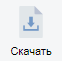 Для того чтобы продолжить работу с ранее сохранённым отчётом, нажмите кнопку   и выберите сохраненный ранее файл в окне проводника.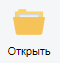 Заполненную и сохраненную отчётную форму без ошибок необходимо передать специалистам регулирующего органа.КАК ОБРАТИТЬСЯ В СЛУЖБУ ТЕХНИЧЕСКОЙ ПОДДЕРЖКИ?По всем вопросам работы ФГИС ЕИАС и её компонентов Вы можете обратиться на https://sp.eias.ru/ Прямая ссылка на создание обращения по техническим вопросам заполнения отчётной формы https://sp.eias.ru/index.php?a=add&catid=5ПОЯСНЕНИЯ ПО ЗАПОЛНЕНИЮ ОТЧЁТАНа листе «Инструкция» нажмите кнопку «Перейти к заполнению», в появившемся окне «Выбор субъекта РФ» выберите из списка субъект РФ и нажмите кнопку «Выбор». Укажите Ваши логин/пароль учётной записи ФГИС ЕИАС ФАС России и нажмите ОК.Примечание:При входе в форму возможно отображение сообщения с текстом:В предыдущем отчётном периоде отсутствуют данные по ... организациям субъекта. Данные для анализа доступны в модуле ЕИАС-ЖКХ. Работа с отчётом прервана.Это означает, что представителем органа регулирования не обеспечена полнота сведений в мониторингах WARM.TOPL.[Q1|Q2|Q3].2024.EIAS. Сведения о том, какие организации отсутствуют, представлены в модуле ЕИАС-ЖКХ (загрузить установочный пакет можно с http://services.eias.ru), блок "Топливо" (зелёная кнопкасправа), Год - 2023, Период – I квартал | I полугодие | 9 месяцев, Категория данных - "Дисциплина предоставления отчётов" далее кнопка "Отчёт по регионам", в автофильтре выбрать значение «Не представлен».Как только недостающие отчёты WARM.TOPL.[Q1|Q2|Q3].2024.EIAS будут направлены в систему и успешно обработаны доступ в форму WARM.TOPL.Q4.2024.EIAS будет разрешён.На листе «Титульный» выберите организацию (форма выбора организации открывается по двойному щелчку в зеленой ячейке «Наименование ЮЛ/ИП») и заполните все голубые ячейки. При необходимости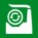 обновите список организаций по кнопке	. Выбор организации по-умолчанию осуществляется «по данным предыдущего мониторинга» (выбор режима указания организации осуществляется двойным щелчком в поле «Выбор организации»). Далее осуществляется автоматическое заполнение данными мониторинга WARM.TOPL.Q3.2024.EIAS.На листе «Список территорий» дважды кликните по кнопке «Добавить территорию», и впоявившемся окне выберите территорию и нажмите кнопку «Выбор» или двойным щелчком по ней (таким же образом добавьте все необходимые территории оказания услуг).По двойному щелчку в соответствующих зеленых ячейках выберите наименование обособленного подразделения, вид(-ы) деятельности организации, а также вид(-ы) теплоносителя(-ей).В случае необходимости обновить реестр обособленных подразделений нажмите кнопку . В случае необходимости обновить реестр Муниципальных образований нажмите кнопку .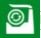 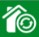 На листе «Список объектов» дважды кликните по кнопке «Добавить объект», в окне «Выбор объектов регулируемой инфраструктуры» выберите необходимые объекты по кнопке «Выбор» (возможно выделить сразу несколько объектов).На данный лист значения загрузятся автоматически.Список и характеристики объектов загружаются в соответствии с данными шаблонаREESTR.HEAT.SOURCE.2023.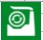 В случае необходимости обновить реестр объектов нажмите кнопкуНа листе «Т» для отображения ячеек для заполнения данных по требуемому виду топлива нажмите кнопку «Включить в расчёт». Если расчёт необходимо исключить, нажмите «Исключить из расчёта»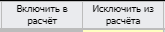 Обратите внимание!Расчёт должен быть включен хотя бы по одному виду топлива.Редактирование данных за I квартал, за I полугодие и за 9 месяцев 2023 года недоступно.На листе «Поставки топлива» дважды кликните по кнопке «Добавить», в окне «Выбор организации» выберите необходимое значение и нажмите кнопку «Выбор», либо дважды щелкните по ней. Принеобходимости по кнопке   обновите справочники значений.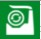 Далее дважды кликните по кнопке «Добавить поставку», заполните все голубые ячейки.Для добавления поставщика и грузополучателя дважды кликните в зеленой ячейке в столбце«Наименование».В появившемся окне выберите «ЮЛ» или «ИП», укажите ОГРН/ОГРНИП, нажмите кнопку «Найти», выберите организацию и нажмите кнопку «OK».В столбцах «Дата…» выберите дату из выпадающего календаря, нажав на кнопку , либо введите вручную в формате «ДД.ММ.ГГГГ».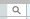 В столбце «URL-Ссылка на документ» ссылка должна быть в соответствующем формате: https://portal.eias.ru/Portal/DownloadPage.aspx?type=12&guid=????????-????-????-????-????????????Заполненный отчёт необходимо проверить по кнопке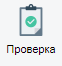 Замечания со статусом	(«Ошибка») необходимо устранить. Отчётная форма с ошибками не будет рассматриваться специалистами регулирующего органа после предоставления.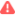 Заполненный и сохраненный без ошибок файл отчётной формы можно скачать по кнопке 